ДОДАТОК  2до тендерної документації ТЕХНІЧНА СПЕЦИФІКАЦІЯДоставка товару, розвантажувальні роботи здійснюються  силами та за рахунок Учасника закупівлі за адресою: м. Київ, вул. Тростянецька, 58А або на вул. Кам’янська 133/3.Учасник повинен підтвердити можливість здійснення доставки товару, розвантажувальних робіт листом у довільній формі.№НайменуванняОд. виміруЗагальна кількістьІнші характеристики1Урна вулична шт.200Висота – 710 ммДіаметр – 310 ммОб’єм – 37 лКолір – зелений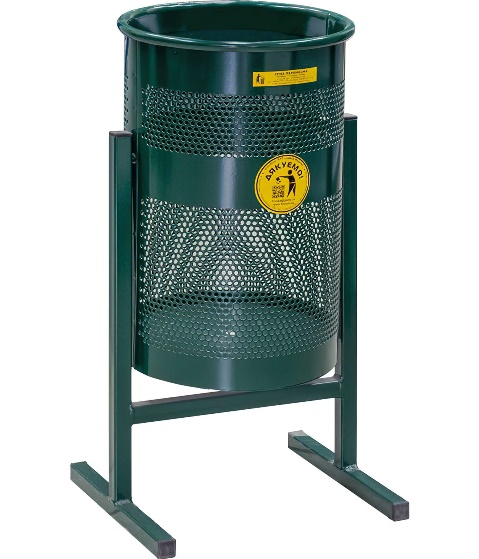 